Об утверждении доклада оправоприменительной практикепо осуществлению муниципальногоконтроля в сфере благоустройстваза 2022 годВ соответствии с Федеральным законом от 31 июля 2020 г. №248-ФЗ «О государственном контроле (надзоре) и муниципальном контроле в Российской Федерации», решением Собрания депутатов города Алатыря Чувашской Республики от 29 декабря 2021 г. №60/17-7 «Об утверждении Положения о муниципальном контроле в сфере благоустройства», руководствуясь Уставом города Алатыря Чувашской Республики1. Утвердить доклад о правоприменительной практике по осуществлению муниципального контроля в сфере благоустройства за 2022 год согласно Приложению к настоящему распоряжению;2. Отделу культуры, по делам национальностей, туризма и архивного дела администрации города Алатыря Чувашской Республики (Кандрашин В.А.) опубликовать настоящее постановление на официальном сайте администрации города Алатыря Чувашской Республики в сети «Интернет».И.о. главы администрации                                                                        Е.А. ЕрмолаеваИсп. Т.Е. ЧиндинаТел.: 8(83531)2-03-39Приложениек распоряжению администрациигорода Алатыря Чувашской Республикиот 05.06.2023 г. № 129Доклад о правоприменительной практике по осуществлению муниципального контроля в сфере благоустройства за 2022 годПредметом муниципального контроля в сфере благоустройства является соблюдение юридическими лицами, индивидуальными предпринимателями, гражданами Правил благоустройства территории города Алатыря Чувашской Республики, требований к обеспечению доступности для инвалидов объектов социальной, инженерной и транспортной инфраструктур и предоставляемых услуг.Администрация осуществляет контроль в сфере благоустройства в том числе посредством проведения профилактических мероприятий.Наиболее распространенными причинами нарушений являются отсутствие у отдельных граждан экологической культуры, стремления к сохранению чистоты, а также стремление к экономии ресурсов, необходимых для систематического проведения мероприятий, направленных на создание комфортных условий проживания и сохранность окружающей среды.В ряде случаев у граждан отсутствует представление о размерах административных штрафов, подлежащих уплате в случае нарушения Правил благоустройства.В целях предупреждения нарушений подконтрольными субъектами обязательных требований, требований, установленных муниципальными правовыми актами муниципального контроля в сфере благоустройства, устранения причин, факторов и условий, способствующих указанным нарушениям, органом муниципального контроля в сфере благоустройства администрации города Алатыря Чувашской Республики осуществлялись мероприятия по профилактике таких нарушений в соответствии с планом мероприятий по  профилактики нарушений на 2022 год. В 2022 году в целях профилактики нарушений обязательных требований на официальном сайте города Алатыря Чувашской Республики в информационно-телекоммуникационной сети «Интернет» обеспечено размещение информации в отношении проведения муниципального контроля в сфере благоустройства, в том числе перечней нормативных правовых актов или их отдельных частей, содержащих обязательные требования, обобщение практики, разъяснения, полезная информация. Информирование юридических лиц, индивидуальных предпринимателей по вопросам соблюдения обязательных требований обеспечено посредством опубликования руководства по соблюдению требований на официальном сайте города Алатыря Чувашской Республики в информационно-телекоммуникационной сети «Интернет». На регулярной основе давались консультации в ходе личных приемов, посредством телефонной связи.Чӑваш РеспубликиУлатӑр хулаАДМИНИСТРАЦИЙЕХУШУ«05» 06.2023 г. № 129Улатӑр хули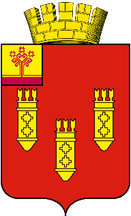 ЧУВАШСКАЯ РЕСПУБЛИКААДМИНИСТРАЦИЯгорода АлатыряРАСПОРЯЖЕНИЕ«05» июня 2023 г. № 129г. Алатырь